GeneralPURPOSEThe purpose of this document is to set the rules for accredited conformity assessment bodies to use the EAF Accreditation Mark in order to demonstrate that their competence has been approved by the ENTERPRISE ACCREDITATION FOUNDATION (EAF).SCOPEThis guideline describes the regulations governing the use of the EAF Accreditation Mark by the EAF accredited conformity assessment bodies that meet the requirements of the relevant international standards.RELATED DOCUMENTSISO/IEC 17025,ISO/IEC 17020,ISO/IEC 17065,ISO/IEC 17021,ISO/IEC 17024,f. ISO 15189,DEFINITIONSDefinitions related to this procedure are given in the “EAF-IN.01 Instructions on Terms and Definitions  Used in EAF Documentation”.GENERALEAF is a national accreditation body responsible for assessing and accrediting the competence of conformity assessment bodies operating in calibration, testing, medical laboratories, inspection, system, proficiency testing providers, product/service and personnel certification areas.The requirements set out in this guideline shall be met by all bodies accredited by EAF.Certification bodies shall take all necessary measures to ensure that their customers who receive accredited certification services also comply with the requirements set out in this Guideline.Laboratories and inspection bodies accredited by EAF shall have procedures and policies that will prevent any unauthorized use of the EAF Accreditation Mark for which they have the permission to use, by customers, subcontractors or any other third party.The use of the EAF logo belongs solely to the EAF and may not be used by other institutions or organizations in any way. However, printed/visual materials prepared for national or international events or projects supported by EAF can be used with EAF's written permission.The logos of the Asia Pacific Accreditation Cooperation (APAC), International Accreditation Forum (IAF), International Laboratory Accreditation Cooperation (ILAC) may not be used by conformity assessment bodies under any circumstances.The right to use the EAF Accreditation Mark belongs solely to EAF.Bodies accredited by EAF can use the relevant EAF Accreditation Mark in their stationery equipment, reports, certificates, brochures, and all works related to accreditation activities in accordance with the requirements set out in this guideline.All organizations accredited by EAF are responsible for fully explaining the scope and limits of accreditation to their clients.FORMAT AND USE OF THE EAF ACCREDITATION MARKThe EAF Accreditation Mark shall be used in the format, dimension and size described in detail in this section.The conformity assessment activity subject to accreditation, the standard number and the accreditation number of the organization shall be placed right in the center below the EAF logo, as demonstrated in Figure 2.If EAF Accreditation Mark is printed on a consumable material no larger than A4 dimensions, its width shall not be larger than 35 mm, with a fixed aspect ratio. If the mark is printed on a larger consumable material, a Mark which is available in the appropriate dimension, received electronically from EAF, can be used.Accredited bodies shall prepare their own mark reproductions in the same format as given in this Guideline. Detailed information on the dimension, color and format of the EAF Accreditation Mark is provided in Appendix A.The minimum height of the logo inside the Mark shall be 25 mm.EAF Accreditation Mark can also be used on stationery equipment.However, the Mark:shall be on the printed document with the logo or name of the accredited body.shall not be more dominant than the logo or name of the accredited body.EAF Accreditation Mark can be used in embossing or hologram form.Electronic reproductions of the EAF Accreditation Mark can be accepted, provided that they meet the following requirements in addition to all the requirements in this Guide.The accreditation number of the body shall be written right in the center under the mark.No alterations can be made with the EAF logo.No changes can be made in the mark's format.If the document background on which the EAF Accreditation Mark will be used is colored, the EAF Accreditation Mark shall be framed with a white background.Marks prepared on computer shall be prepared within the framework of the formats specified in this guideline or within the framework of the formats offered on electronic media by EAF.The EAF Accreditation Mark has been prepared by EAF as 50 mm wide in tif, jpg, gif and bmp formats. EAF Accreditation Mark samples prepared in different formats are submitted to the accredited body or is opened to their access. If the EAF Accreditation Mark is to be used in dimensions other than the specified one, prior approval of EAF shall be obtained.USE OF THE EAF ACCREDITATION MARK IN PROMOTION AND ADVERTISING MATERIALSThe EAF Accreditation Mark cannot be used in a way that could cause misunderstandings about the status of the accredited body.EAF accredited bodies have the right to use EAF Accreditation Mark in their promotion/advertising materials, provided that they meet the requirements in this Guideline.Bodies which receive certifications from EAF accredited certification bodies can use the EAF Accreditation Mark in stationery equipment, advertising, promotion or other similar materials. The EAF Accreditation Mark shall be used with the mark of the accredited certification body or certification program. CAB logo and EAF Mark shall be the same length.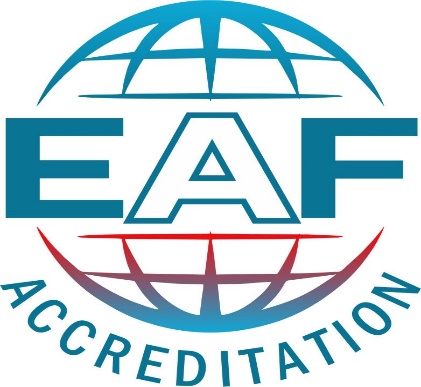 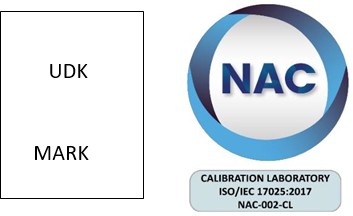 Usage of CAB’s Logo and EAF Accreditation Mark in the relevant certificateThe term "Promotional Materials" involves notes, labels, documents or written notifications attached on products and materials besides the products or goods produced under an accredited product certification activity. This restriction also applies to packaging and promotional materials.The EAF Accreditation Mark used on letterhead stationary shall comply with the format stated in this Guide and submitted electronically to the conformity assessment body. The EAF Accreditation Mark shall not be more in the foreground than the logo of the accredited body.If letterhead stationary with the EAF Accreditation Mark are used in the proposals for an activity that is not within the scope of accreditation, it shall be clearly stated which activities are accredited. In such cases, the relevant letterhead stationary shall contain a statement, such as, “this proposal includes services that are not within the scope of accreditation”.The EAF Accreditation Mark cannot be used on business cards printed for the personnel of the accredited body. There shall be no references on the business cards to the body's accreditation. The signature/business cards used in e-mail are also evaluated in this context.Accredited body shall take EAF's permission for any material (stationary etc.) with the EAF Accreditation Mark on them before use.OTHER RESTRICTIONS REGARDING THE USE OF THE EAF ACCREDITATION MARK8.1Except for the advertising material containing the EAF Accreditation Mark as a part of an advertising campaign in compliance with the conditions laid down in this Guide, the EAF Accreditation Mark shall not be used on vehicles.EAF accreditation marks shall not be used on buildings or flags.The EAF Accreditation Mark can be used on the indoor walls, doors of the accredited conformity assessment body's building or the promotion stands in fairs.The EAF Accreditation Mark cannot be used in a manner to mean that EAF approves or recommends any product or service.The EAF Accreditation Mark shall not be used to imply that EAF assumes responsibility for certification, testing, calibration and inspection activities within the accreditation scope.All EAF-accredited activities shall be clearly stated in all documents and reports containing the EAF accreditation brand.The EAF Accreditation Mark for product certification can only be used with the logo of the accredited product certification body for products produced within the scope of accredited product certification works.The EAF Accreditation Mark given to accredited laboratories should not be placed on a tested material or product, nor should it be used to imply product certification or approval.The EAF Accreditation Mark given to accredited inspection bodies shall not be placed on a material or product that has been tested, nor should it be used in a manner that implies product certification or approval. The body whose accreditation has been suspended by EAF shall immediately cease the publication of various certificates, reports, etc. which contain the EAF Accreditation Mark. The body whose accreditation has been withdrawn by EAF shall immediately cease the distribution of any type of certificate, report, promotion, advertising material, etc. which contain the EAF Accreditation Mark. Any accredited body who gives out the right to use its own mark and whose accreditation is withdrawn by EAF, shall have the procedures to ensure that the use of EAF Accreditation Mark on the promotion and stationary materials, advertisements, products, labels and packages of the organizations who holds the right to use the mark of this body are immediately ceased.If the accredited organization has more than one branch and some of these branches are accredited, the EAF Accreditation Mark shall only be used by the accredited branches. If all branches use a common form, the EAF Accreditation Mark can be used in the relevant document, however the accredited branches shall clearly be stated beside the Mark.EAF has the right to change the conditions set out in this Guideline without prior notice.CONDITIONS REGARDING THE USE OF THE "EAF ACCREDITATION MARK" IN REPORTS OR CERTIFICATES ISSUED BY ACCREDITED CONFORMITY ASSESSMENT BODIESOrganizations with more than one accreditation shall solely use the relevant Accreditation Mark for their conformity assessment activity outcomes (Testing / Inspection Report, Certificates, etc.).EAF assumes no responsibility for the accuracy of testing, calibration or inspection results or certification decisions which contain the EAF Accreditation Mark.The EAF Accreditation Mark shall not be used to imply that the calibration of a device, the material/product subject to testing or inspection is approved by EAF.The EAF Accreditation Mark shall not be used in test reports or certificates that contain no accredited results. In such reports/certificates, no reference shall be made to accreditation or multilateral recognition arrangements.In order for the EAF Accreditation Mark to be used in a calibration certificate, the majority of the results in the certificate shall consist of results related to the accredited scope. Results outside the scope of accreditation shall be detectable.If a laboratory/inspection body accredited by EAF is also accredited by another accreditation body, it shall use the EAF Accreditation Mark on the reports/certificates it issues or other accreditation body's accreditation mark without using the EAF Accreditation Mark, depending on its choice.EAF-approved calibration labels shall only be used on devices calibrated within the accreditation scope.If the EAF Accreditation Mark is used in test reports or calibration certificates, including non-accredited results, accredited bodies shall add a warning note on the cover page of their report that distinguishes the testing/calibration methods within the accreditation scope from the methods which are not in the accreditation scope. In this note, for instance, there might be a phrase such as; “‘*’ marked testings are not included in the accreditation scope”. The warning note shall be easily readable. Accordingly, there shall be a notation on inner pages of testing report or calibration certificate which will ensure that the results included in the accreditation scope are distinguished from the ones not included in the scope.Laboratories can submit opinions or comments in the reports they publish which involves the EAF Accreditation Mark. Where such cases are not within the accreditation scope, a warning note shall be added right beside the EAF Accreditation Mark such as "The results about which the opinions/comments provided are not related to the accredited scope."If letterhead stationary with EAF Accreditation Mark are used for the correspondence sent by the bodies accredited by EAF along with reports or certificates which contain no accredited results; a warning shall be included stating that the results in the attached report/certificate are not included in the accreditation scope.Certification bodies that have more than one accreditation within the same scope shall use the mark of at least one of the accreditation bodies which accredited them in their certificates or other certification documents related to the scope to which they are accredited.Certification bodies shall audit the ways the bodies they certify use the EAF Accreditation Mark. Certification bodies shall define the conditions under which organizations receiving services from them shall use the EAF Accreditation Mark.If a laboratory is certified by a management system certification body accredited by EAF, the certification body shall not allow the use of the EAF Accreditation Mark related to management system certification activities in the testing/calibration/medical analysis/proficiency testing etc. reports or certificates issued by the laboratory.The conditions set out in articles 6, 7 and 8 of this Guide also apply to organizations receiving services from certification bodies.Mark reproductions shall be made in accordance with the examples given in this Guide. Certificate holders from the accredited certification body shall use the EAF Accreditation Mark by adding the certification body's logo next to it.If an accredited inspection body wants to prepare a report by using the results it received from a subcontractor with its own results in the scope of accreditation, which results of inspection works were received from the subcontractor shall be clearly stated in the prepared report or certificate.When a common report/certificate is issued regarding the activities included in the accreditation scope and not included in the scope, conformity assessment body shall ensure that the customer can distinguish the activities included and not included in the accreditation scope.In the event of a situation such as in Article 9.15, the inspection body shall add one of the following statements to the cover or first page of the report it has prepared.The results of the examination marked in this report/certificate as “accredited by EAF” are related to the scope detailed in the EAF Accreditation Certificate No. 456.The results of the inspection marked in this report/certificate as “not accredited from EAF” are not within the scope of accreditation obtained from EAF.This statement should be easily readable and there shall be a marking on the inner pages of the inspection report to clearly distinguish between the results which are included in the accreditation scope and are not included in the accreditation scope.The EAF accreditation brand shall not be used in certificates/reports prepared for inspection activities which are not within the accreditation scope.If CAB mistakenly publishes a report/certificate with the EAF Mark for a scope it is not accredited for, it shall immediately withdraw these reports/certificates and warn its customers not to make any references to the accreditation. Also, CAB shall conduct an evaluation/risk analysis to see whether similar cases exist, submit corrective action plans to EAF and send their results to EAF on time.The certification body, whose accreditation has been withdrawn or reduced, shall inform its customers about the withdrawal/reduction of its accreditation and its consequences. It shall also withdraw the certificates it has issued within the accreditation scope when its accreditation is withdrawn.References can be made to Multilateral Recognition Arrangements (MLA/MRA) signed by EAF in the reports or certificates which contain the EAF Accreditation Mark. (EAF is not a party to any arrangement for the time being. The following regulations are prepared for APAC with regard to these arrangements. When EAF signs these arrangements, it will inform CABs and remove this sentence from the guideline)In order to make references to the multilateral recognition arrangements signed by EAF, the activity in the report or certificate shall be included in the scope of the arrangement(s). In this reference;The following format shall be followed taking into account the body's accreditation scope:“The ENTERPRISE ACCREDITATION FOUNDATION (EAF) has signed a Multilateral Recognition Arrangement for the recognition of [name of the  field of activity] [its reports/certificates] with Asia Pacific Accreditation Cooperation (APAC) and International Laboratory Accreditation Cooperation (ILAC) / International Accreditation Forum (IAF)1."CAB is obliged to fill the above-mentioned parts in accordance with the accreditation certificate.The reference to the Multilateral Recognition Arrangement shall not be used in a manner that could cause misconceptions about the status of the organization.EAF Accreditation Mark shall be used in reports and certificates issued as a result of conformity assessment activities carried out within the scope of EAF accreditation (except for the situations specified in Clauses 9.5, 9.6 and 9.11 of this Guideline). In cases when the use of the EAF Accreditation Mark is not deemed appropriate for a report or certificate, under the condition that a written approval is obtained from EAF with a copy of these reports or certificates, the EAF Accreditation Mark may not be used or only a written reference may be made to EAF accreditation.USE OF THE IAF MLA MARK BY ACCREDITED CERTIFICATION BODIESThe IAF MLA Mark can only be used by the Accredited Certification Bodies which signed with EAF the "Sublicense Agreement on the Use of IAF MLA Mark by the Certification Bodies Accredited by EAF". The relevant mark shall be used in accordance with the provisions set out in the agreement and the requirements set out in IAF ML 2 "General Principles for the Use of the IAF MLA Mark".The IAF MLA Mark shall only be used with the EAF Accreditation Mark, it cannot be used separately.The combined mark consisting of the IAF MLA Mark and EAF Accreditation Mark can be used in the scopes included in the scopes/sub- scopes of the Multilateral Recognition Arrangement signed by EAF with IAF and the scopes the certification body is accredited for.Certification bodies may use the combined brand in their accredited certificates under the condition that the certification scope  includes the IAF MLA sub-scopes.Certification bodies can use the combined mark in their letterhead stationary, job offers, advertisements, and websites if they are relevant to the scopes they are accredited for.The combined mark can in no way be used on products, or in a manner to be associated with a product or imply its conformity under any circumstances.Only the name of the relevant accreditation cooperation shall be included within the scope of the international accreditation association for the relevant conformity assessment activity.Customers of Certification Bodies cannot use the combined mark. Certification Bodies shall take measures to prevent their customers from using the combined mark..When creating a unified mark, the format specified in the IAF ML 2 "General Principles for the Use of the IAF MLA Mark" shall be followed.The IAF MLA Mark cannot be used unless the EAF Accreditation Mark and the CAB's name or logo are present at the same time on the displayed page. (The displayed page can be in any format and on any media)The combined mark prepared by using the IAF MLA Mark and the EAF Accreditation Mark is used only in the way it was created by EAF.After the agreement referred to in Article 10.1 is signed by the parties, samples of the combined mark in the format prepared are delivered to the accredited body or opened to the body’s access.All the conditions, requirements, restrictions set forth in this Guide for the use of the EAF mark also apply to the use of the combined mark consisting of the IAF MLA Mark and EAF Accreditation Mark.USE OF THE ILAC MRA MARK BY ACCREDITED CONFORMITY ASSESSMENT BODIESThe ILAC MRA Mark shall only be used with the EAF Accreditation Mark, it cannot be used separately.The combined mark, consisting of the ILAC MRA Mark and EAF Accreditation Mark, can only be used by CABs in the scope under which they are accredited and covered by the Multilateral Recognition Arrangement signed by EAF with ILAC.The format specified in the document ILAC R7 "Rules of Use of the ILAC MRA Mark" shall be followed when creating a Combined Mark.CABs wishing to use the Combined Mark fill out the form "Letter of Commitment on the Use of ILAC MRA Mark by Conformity Assessment Bodies Accredited by EAF" and send it to EAF, stating that it will correctly and fully implement the requirements of this Guide and the ILAC R7 document. After receiving this written commitment, EAF shall prepare a combined mark format for CABs according to the requirements of this guide and ILAC R7 document and deliver it to the requesting CAB under the condition that they abide by the format or open it to their access. CAB cannot use the combined mark until EAF delivers combined mark examples or opens them to its access.The ILAC MRA Mark cannot be used unless the EAF Mark and CAB's name or logo are present at the same time on the displayed page. (The displayed page can be in any format and on any media)ILAC MRA Mark:Always used with original, designed ratios,Cannot be used as extended, stretched out in any direction, compressed or distorted,Cannot be used in such a low resolution that makes ILAC MRA words unreadableShall be used in similar dimension to EAF Accreditation Mark. There could only be 5% tolerance for difference between the two marks,Shall be used horizontally, cannot be rotated,Cannot be used in a different font,Shall be used on a background that will not affect its readability,Shall be produced in high quality. It cannot be reproduced by copying from other documents.All conditions, requirements, restrictions about the use of EAF mark laid down in this guide also applies to the use of the combined mark consisting of the ILAC MRA Mark and EAF Accreditation Mark.Combined mark cannot be used on products or in a manner to be associated with a product under any circumstances.The customers of CABs cannot use the combined mark. CABs shall take measures to prevent their customers from using the combined mark.WRITTEN REFERENCE TO ACCREDITATIONWhere an activity is carried out within the scope of accreditation, it is indicated using the accreditation mark in the reports and certificates issued within the scope of accreditation. When the EAF Accreditation Mark is replaced with a written reference to the accreditation, the EAF accredited bodies shall comply with the following format."[CAB's name] operating as [name of the field of activity] is accredited by EAF according to [accreditation file number] and [name and date of the standard] standard."CAB is responsible for filling in the areas specified above according to its accreditation certificate.The rules for the use of the EAF Accreditation Mark apply to the written references to the accreditation. In cases where the use of the EAF Accreditation Mark is not permitted, no written reference to the accreditation can be made.The accreditation of the accredited organization shall not be referred in a way that may cause misconception about its status.APPENDIX A: DEFINITON OF THE EAF LOGO AND EAF ACCREDITATION MARKEAF LOGOGeneral CriteriaThe EAF logo shall have the following specifications. A detailed drawing of the dimensions of the EAF logo is given in Figure 1.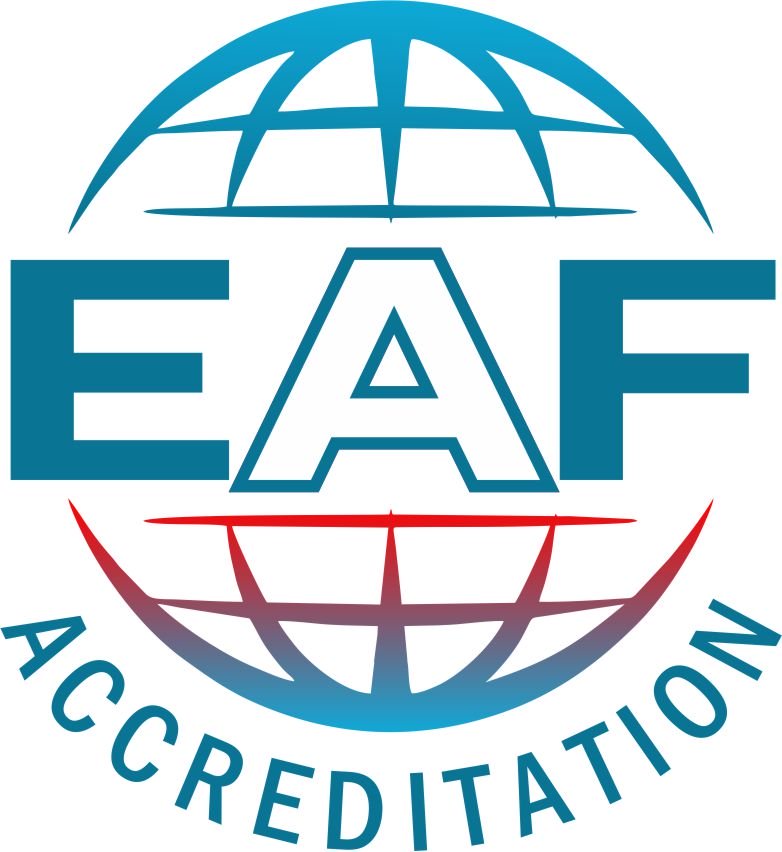 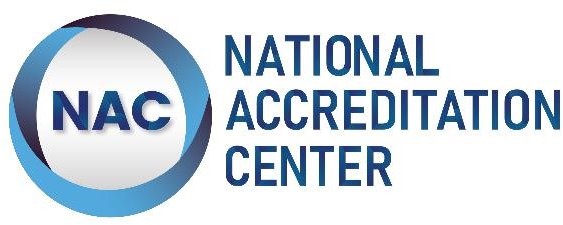 Figure 1: EAF LogoColor ValuesThe following color values shall be suitable for the EAF Logo defined in Figure A.1 if the material on which the logo will be printed is white. Color and tone changes that may occur in printings on previously colored backgrounds may not be accepted. The color codes on the logo are as follows:Transitive color in circle (from Navy to blue))Navy Blue	BlueC: 80.47	C: 65.23B: 98.05	B: 18.36G: 44,53	G: 1.17R: 69.53	R: 0Transition color in EAF (from Navy blue to blue)Navy Blue	BlueC: 100	C: 92.97B: 89.84	B: 58.2G: 22.27	G: 21.88R: 8.2	R: 6.64EAF ACCREDITATION MARKGeneral CriteriaThe EAF Accreditation Mark is created by writing the accreditation area under the EAF Logo, the name of the Standard that is the basis for accreditation and the Accreditation Number given to the accredited body. The color values are the same as the EAF logo.EAF Accreditation Mark: is the symbol used by bodies accredited by EAF to show their accreditation status. The Accreditation Mark is formed by combining the accreditation field, standard number related to accreditation scope (Figure 2) and accreditation number of the accredited CAB under the EAF logo.Figure 2: EAF Accreditation Mark